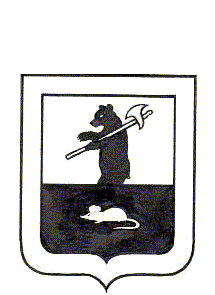 АДМИНИСТРАЦИЯ ГОРОДСКОГО ПОСЕЛЕНИЯ МЫШКИНПОСТАНОВЛЕНИЕг. Мышкин18.04. 2017                                                                                                   №  94Об утверждении  типового  обязательства муниципального служащего  Администрации городского поселения Мышкино прекращении обработки  персональных данных	В соответствии с Федеральным законом от 27 июля 2006 года № 152-ФЗ «О персональных данных», постановлением Правительства Российской Федерации от 21 марта 2012 года № 211 «Об утверждении Перечня мер, направленных на обеспечение выполнения обязанностей, предусмотренных Федеральным законом «О персональных данных» и принятыми в соответствии с ним нормативными правовыми актами, операторами, являющимися государственными или муниципальными органами»,ПОСТАНОВЛЯЕТ:         1. Утвердить прилагаемое типовое  обязательство муниципального  служащего Администрации городского поселения Мышкин, непосредственно осуществляющего обработку персональных данных, о прекращении обработки персональных данных в случае расторжения трудового договора (приложение № 1).         2. Настоящее постановление разместить на официальном сайте Администрации городского поселения Мышкин в сети «Интернет».         3. Контроль за исполнением настоящего постановления оставляю за собой.         4.  Постановление вступает в силу с момента его подписания.Глава городскогопоселения Мышкин                                                                              Е.В. Петров								Приложение № 1к постановлению Администрациигородского поселения Мышкинот 18.04.2017 № 93Типовое  обязательство муниципального  служащего  Администрации городского поселения Мышкин, непосредственно осуществляющего обработку персональных данных, о прекращении обработки персональных данных в случае расторжения трудового договора       Главе городского поселения Мышкин						         ____________________________________Я  _______________________________________________________________(фамилия, имя, отчество, должность)обязуюсь  прекратить обработку персональных данных, ставших известными мне в связи с исполнением должностных обязанностей, в случае расторжения со мной трудового договора, освобождения меня от замещаемой должности и увольнения с муниципальной службы. В  соответствии  со  статьей  7  Федерального  закона от 27 июля 2006 года № 152-ФЗ «О персональных данных»  я уведомлен(а) о том, что персональные данные являются конфиденциальной информацией и я обязан(а) не раскрывать третьим лицам и не распространять персональные данные без согласия субъекта персональных данных, ставших известными мне в связи с исполнением должностных обязанностей. Ответственность, предусмотренная  Федеральным законом от 27 июля 2006 года № 152-ФЗ «О персональных данных» и другими федеральными законами, мне разъяснена.«___» _________ 20__ года						    ______________										                (подпись)